馬料水渡輪碼頭位置圖Location of Ma Liu Shui Public Pier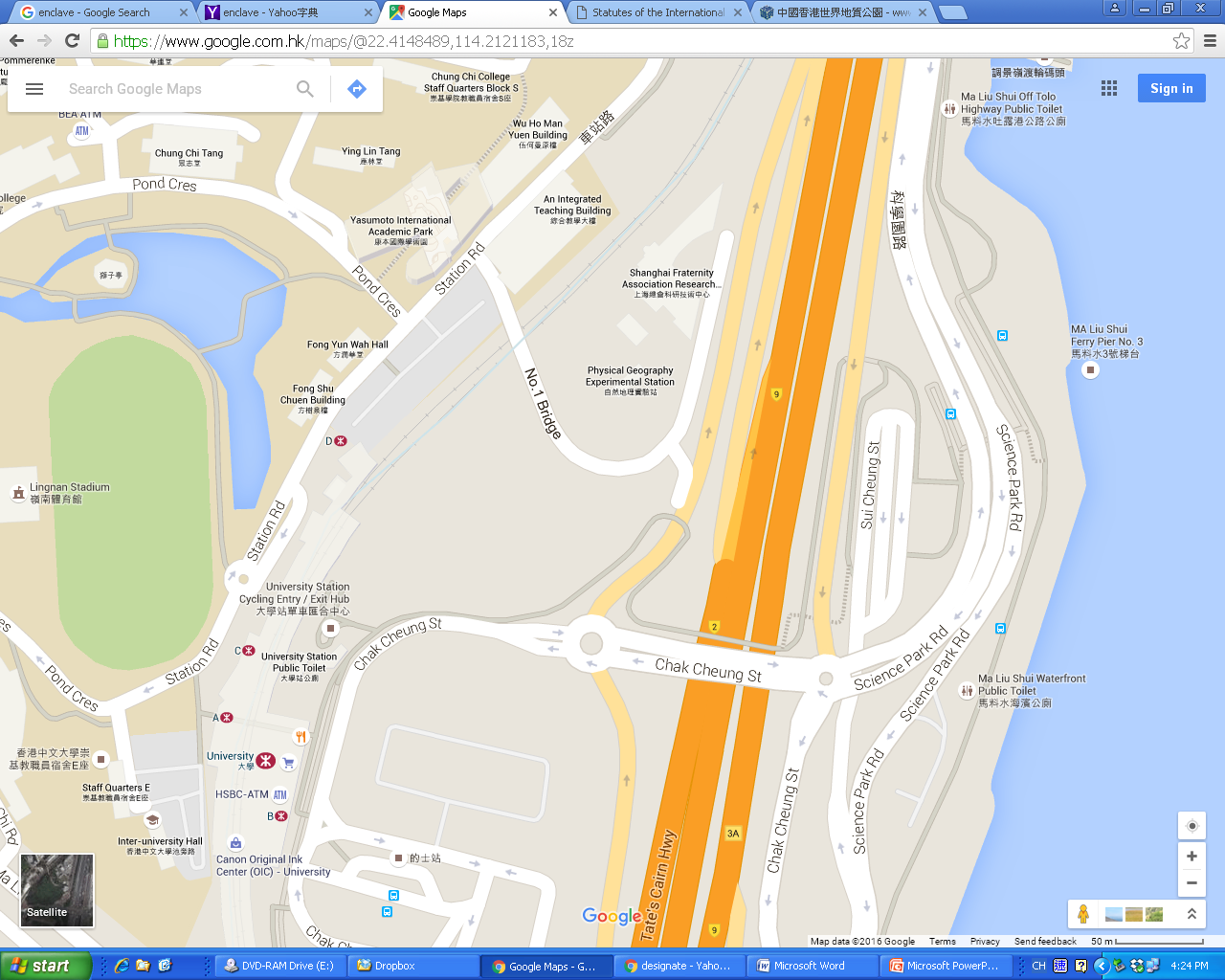 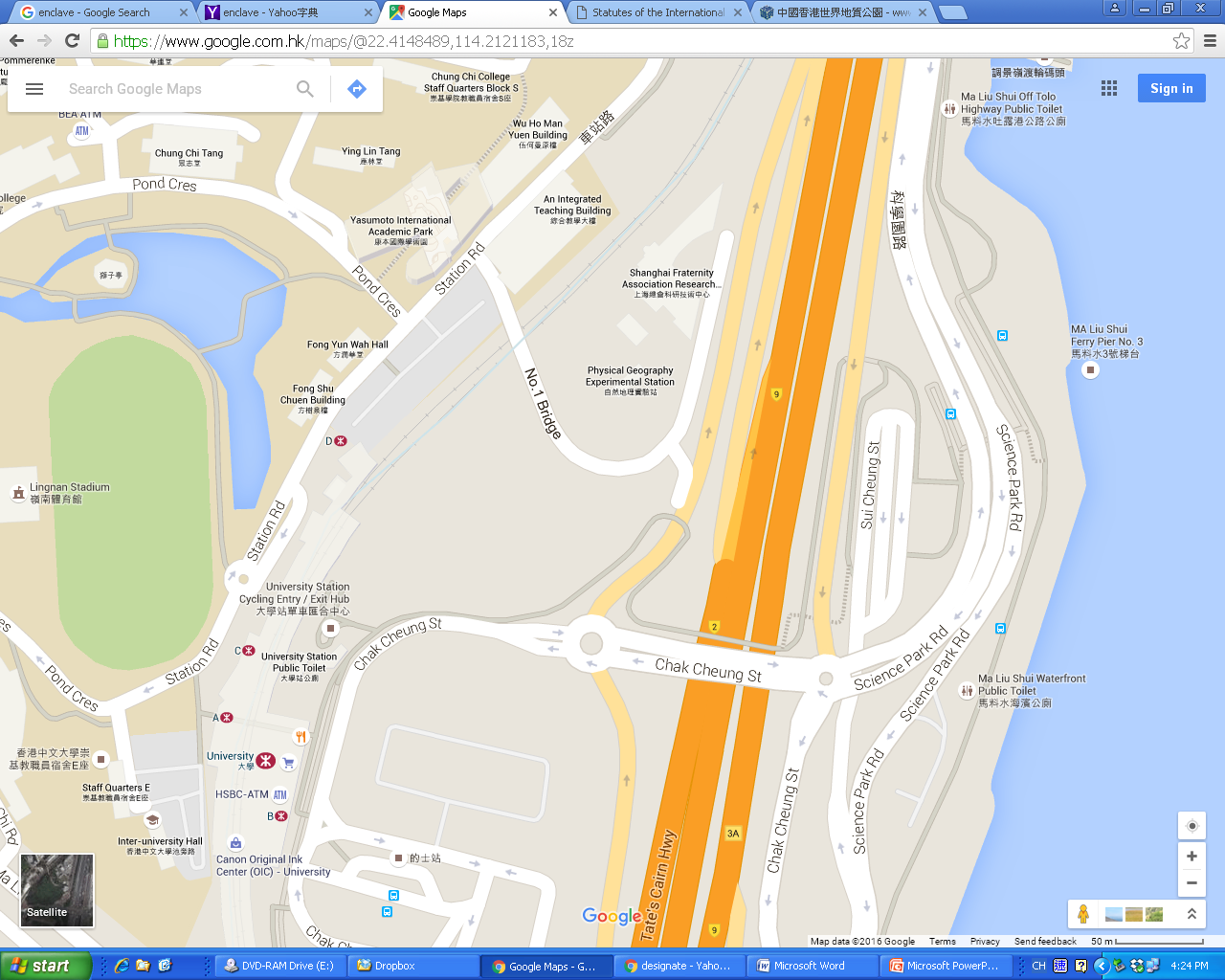 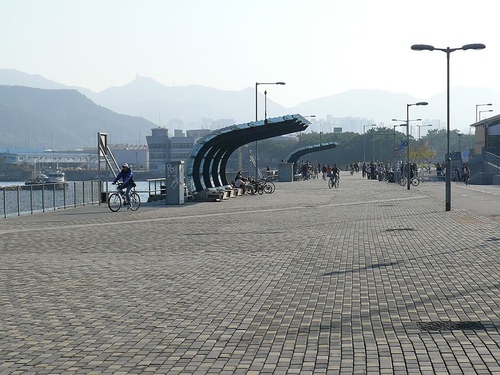 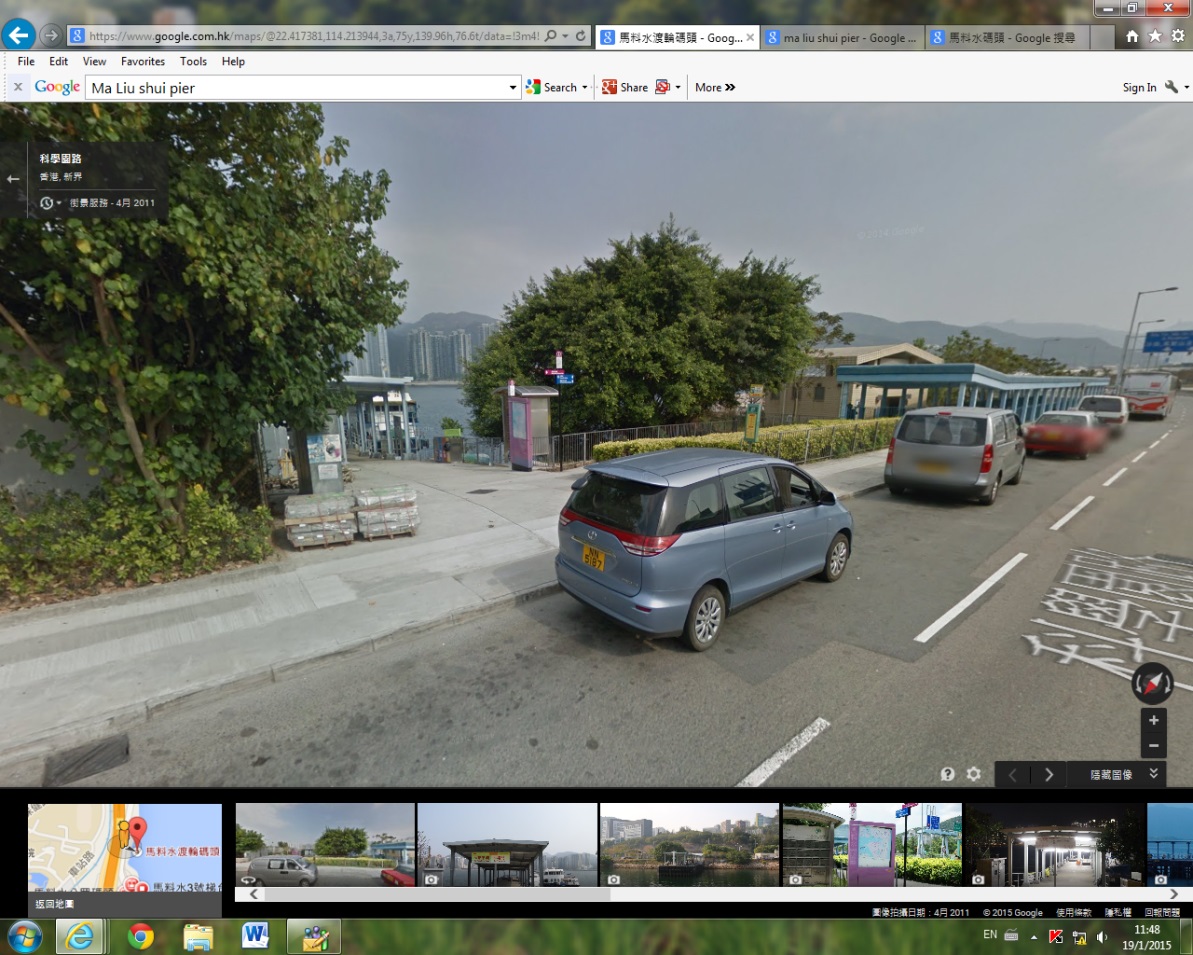 